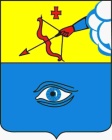 ПОСТАНОВЛЕНИЕ __12.11.2020____                                                                                                      № __2/74__г. ГлазовО назначении публичных слушаний по проекту Схемы теплоснабжения муниципального образования «Город Глазов»  Удмуртской Республики на период 2016-2030 год (Актуализация на 2021 год)Руководствуясь Федеральным законом от 06.10.2003 № 131-ФЗ «Об общих принципах организации местного самоуправления в Российской Федерации», Постановлением Правительства РФ от 22.02.2012 № 154 «О требованиях к схемам теплоснабжения, порядку их разработки и утверждения», Положением «О порядке организации и проведения публичных слушаний на территории муниципального образования «Город Глазов», утвержденным решением Городской Думы города Глазова от 02.06.2005 № 447, Уставом муниципального образования «Город Глазов», утвержденного решением Городской Думы города Глазова от 30.06.2005 № 461,ПОСТАНОВЛЯЮ:1. Назначить публичные слушания по проекту Схемы теплоснабжения муниципального образования «Город Глазов»  Удмуртской Республики на период 2016-2030 год (Актуализация на 2021 год) (Проект Схемы теплоснабжения муниципального образования «Город Глазов» Удмуртской Республики на период 2016−2030 год (Актуализация на 2021 год) размещен на официальном сайте муниципального образования «Город Глазов»  (http://glazovgov.ru/city/zhkh/uved_teplo/up_circuit_21_35). 2. Определить площадку для размещения экспозиций материалов данных проекта – вестибюль первого этажа Администрации города Глазова по адресу: УР, г. Глазов, ул. Динамо, д. 6.3. Публичные слушания по проекту Схемы теплоснабжения муниципального образования «Город Глазов»  Удмуртской Республики на период 2016-2030 год (Актуализация на 2021 год) провести 23.11.2020 года в 18 часов 00 минут в Актовом зале Администрации города Глазова, расположенном по адресу: Удмуртская Республика, город Глазов, ул. Динамо, д. 6.4. Назначить управление жилищно-коммунального хозяйства Администрации города Глазова ответственным за подготовку и проведение публичных слушаний.5. Установить, что письменные замечания и предложения, касающиеся проекта Схемы теплоснабжения муниципального образования «Город Глазов»  Удмуртской Республики на период 2016-2030 год (Актуализация на 2021 год), вынесенного на публичные слушания, представляются для включения их в протокол публичных слушаний в управление жилищно-коммунального хозяйства Администрации города Глазова по адресу: УР, г. Глазов, ул. Динамо, д. 6, каб. 121 или по адресу электронной почты: zhkh@glazov-gov.ru с 16.11.2020 по 23.11.2020.6. Настоящее постановление подлежит официальному опубликованию.Глава города Глазова					   	С.Н. КоноваловГлавамуниципального образования«Город Глазов» «Глазкар» муниципал кылдытэтлэнтöроез